КОМУНІКАЦІЯ З ВИКЛАДАЧЕМПоза заняттями офіційним каналом комунікації з викладачем є листування електронною поштою або визначеним викладачем і погодженим із студентами месенджером. Зазвичай у визначеному месенджері створюється відповідна група, учасники групи мусять бути представлені своїм ім’ям та прізвищем. Умови листування: 1) в темі електронного листа слід зазначити назву дисципліни (скорочено — РЕТМ); 2) в тексті листа студент вказує своє ім’я та прізвище 3) прикріплені файли повинні мати ім’я, що узгоджується із їх змістом та подаватись у заздалегідь узгоджених форматах наприклад текстові у форматах txt, doc, docx, ogf, odt, ілюстрації — jpeg, pdf.ПЕРЕДУМОВИ ВИВЧЕННЯ ДИСЦИПЛІНИ  Передумовою вивчення дисципліни є опанування курсу хімії, фізики та біології загальноосвітньої школи.НАВЧАЛЬНІ МАТЕРІАЛИМетодичні рекомендаціїВедь М.В.   Методичні рекомендації на тему: Дослідження мінеральних пігментів живопису методом мікрохімічного анализу. - Х.: ХДАДМ, 2012. – 36с. 2012.. Ковальов Ю.С. Методичні рекомендації на тему: «Реставрація виробів із шкіри» - Х.: ХДАДМ, 2009. – 20 с.  Ковальов Ю.С.  Методичні рекомендації на тему: «Хімічні матеріали для збереження та реставрації чорних металів». - Х.: ХДАДМ, 2010. – 26с. Ковальов Ю.С.  Методичні рекомендації на тему: «Хімічні матеріали для збереження та реставрації чорних металів». - Х.: ХДАДМ, 2010. – 26с.Долуда А.О. Методичні рекомендації на тему: «Дослідження творів живопису». -  Х.: ХДАДМ, 2017. – 20с.НЕОБХІДНЕ ОБЛАДНАННЯВитяжна шафа, лабораторні столи із підведеною водою, каналізацією та електрикою. Мікроскопи світлого поля, мікроскопи відбитого світла (металографічні), бінокуляри. Прилади для дослідження в ультрафіолетовому та інфрачервоному діапазоні електромагнітних хвиль. Лупи 3-10 крат. Набір світлофільтрів. Набори реактивів та обладнання для мікрохімічних досліджень. Можливість виходу до мережі Інтернет.МЕТА Й ЗАВДАННЯ КУРСУМетою курсу є набуття наступних компетентностей: Здатність проводити діагностику стану збереженості матеріально-предметної структури твору мистецтва, формулювати послідовність операцій, технологію та кінцеву мету реставраційного втручання з урахуванням можливостей сучасних технологій реставрації.Здатність застосовувати набуті знання та практичні навички у практичній діяльності.За результатами вивчення курсу «Експертиза творів мистецтва» студент повинен знати: - принцип роботи приладів та обладнання, які використовується для проведення досліджень;- можливості та перелік методів техніко-технологічних досліджень, що формують уявлення про стан та атрибуцію творів мистецтва;  - механізми руйнування творів мистецтв, методи їх визначення та боротьби із ними. уміти: - здійснювати дослідження творів мистецтва з використанням сучасних методик та приладів;- проводити оцінювання та використовувати результати техніко-технологічних та спеціальних досліджень за результатами яких розробляти план реставраційних заходів та формувати висновки для мистецтвознавчих експертиз творів мистецтва. ОПИС ДИСЦИПЛІНИНа вивчення дисципліни відводиться 600 години/ 20 кредитів ECTS, з них 315 годин – самостійної роботи.Навчальна дисципліна «Експертиза творів мистецтва» складається з  11 модулів, які містять  11  розділів, пов’язаних між собою змістовими складовими.ФОРМАТ ДИСЦИПЛІНИТеми розкриваються шляхом проведення лекційних та практичних занять. Самостійна робота здобувача спрямована на закріплення практичних умінь і навичок та розширення обсягу лекційних тем. Зміст самостійної роботи складає пошук додаткової інформації та її аналіз, формулювання запитань з проблемних питань за темами дисципліни в контексті власної практичної професійної діяльності (теми дипломної роботи). ФОРМАТ СЕМЕСТРОВОГО КОНТРОЛЮФормою контролю є залік. Для отримання заліку потрібно успішно пройти рубіжні етапи контролю у формі поточних і підсумкових перевірок успішності навчання, якості отриманих умінь і навичок. ШКАЛА ОЦІНЮВАННЯПРАВИЛА ВИКЛАДАЧАПід час занять необхідно вимкнути звук мобільних телефонів як студентам, так і викладачу. За необхідності студент має спитати дозволу вийти з аудиторії (окрім заліку). Вітається формулювання проблемних запитань, самостійний пошук і аналіз інформації з питань професійної діяльності. З поважних причин викладач може перенести заняття на вільний день за попередньою домовленістю із студентами та адміністрацією навчального закладу.ПОЛІТИКА ВІДВІДУВАНОСТІПитання занять, які пропущені з поважних причин, студент опановує самостійно з можливістю отримати консультаційну допомогу викладача за попередньою домовленістю. Питання занять, які пропущені без поважних причин, студент опановує самостійно. У разі запізнення слід попередити викладача телефоном до початку заняття. АКАДЕМІЧНА ДОБРОЧЕСНІСТЬСтуденти зобов’язані дотримуватися правил академічної доброчесності (у своїх доповідях, статтях, при складанні  заліку тощо). Якщо під час рубіжного контролю або заліку помічено списування, студент втрачає право отримати бали за тему, або на розсуд викладача отримує інший перелік контрольних питань. Корисні посилання: https://законодавство.com/zakon-ukrajiny/stattya-akademichna-dobrochesnist-325783.html https://saiup.org.ua/novyny/akademichna-dobrochesnist-shho-v-uchniv-ta-studentiv-na-dumtsi/ РОЗКЛАД КУРСУРОЗПОДІЛ БАЛІВКРИТЕРІЇ ОЦІНЮВАННЯСИСТЕМА БОНУСІВ Передбачено додаткові бали за активність студента під час практичних занять (3), виступ на конференції або підготовка статті за темою дослідження (5–8). Максимальна кількість додаткових балів: 10.РЕКОМЕНДОВАНА ЛІТЕРАТУРАРозширений список літератури наведено у методичних матеріалах. Також на заняттях викладач може порекомендувати додаткові джерела інформації.Навчальна література та методичні рекомендаціїНикитин М.К., Мельникова Е.П. Химия в реставрации, - Л.: Химия, 1990. Реставрация исследование и хранение музейных художественных ценностей: Обзорная информация.  – М.: Информкультура, 1980-1987. Вып.1-4.Технология, исследование и хранение произведений станковой и настенной живописи под ред. Гренберга Ю.И. – М.: Изобразительное искусство. 1985. Ведь М.В.   Методичні рекомендації на тему: Дослідження мінеральних пігментів живопису методом мікрохімічного анализу. - Х.: ХДАДМ, 2012. – 36с. 2012.. Ковальов Ю.С. Методичні рекомендації на тему: «Реставрація виробів із шкіри» - Х.: ХДАДМ, 2009. – 20 с.  Ковальов Ю.С.  Методичні рекомендації на тему: «Хімічні матеріали для збереження та реставрації чорних металів». - Х.: ХДАДМ, 2010. – 26с. Ковальов Ю.С.  Методичні рекомендації на тему: «Хімічні матеріали для збереження та реставрації чорних металів». - Х.: ХДАДМ, 2010. – 26с.Долуда А.О. Методичні рекомендації на тему: «Дослідження творів живопису». -  Х.: ХДАДМ, 2017. – 20с.Титов М.Ф.      Техніка і технологія темперного жовткового іконопису: Навчальний посібник.- К.:BONA MENTE – 2005.96 с.-23іл.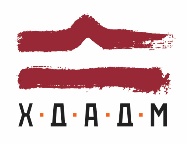 ХАРКІВСЬКА ДЕРЖАВНА АКАДЕМІЯ ДИЗАЙНУ І МИСТЕЦТВХАРКІВСЬКА ДЕРЖАВНА АКАДЕМІЯ ДИЗАЙНУ І МИСТЕЦТВХАРКІВСЬКА ДЕРЖАВНА АКАДЕМІЯ ДИЗАЙНУ І МИСТЕЦТВХАРКІВСЬКА ДЕРЖАВНА АКАДЕМІЯ ДИЗАЙНУ І МИСТЕЦТВФакультетОбразотворче мистецтвоРівень вищої освітиперший бакалаврськийКафедраРеставрації та експертизи творів мистецтваРік навчання2Галузь знань02 Культура і мистецтвоВид дисципліниЦикл професійної підготовкиСпеціальність023 Образотворче мистецтво, декоративне мистецтво, реставраціяСеместри3ЕКСПЕРТИЗА ТВОРІВ МИСТЕЦТВАСеместр 3 (осінь 2020 рік)1 вересня — 15 грудняЕКСПЕРТИЗА ТВОРІВ МИСТЕЦТВАСеместр 3 (осінь 2020 рік)1 вересня — 15 грудняЕКСПЕРТИЗА ТВОРІВ МИСТЕЦТВАСеместр 3 (осінь 2020 рік)1 вересня — 15 грудняЕКСПЕРТИЗА ТВОРІВ МИСТЕЦТВАСеместр 3 (осінь 2020 рік)1 вересня — 15 грудняВикладачЖернокльов Костянтин Владиславович, к.х.н, доцентЖернокльов Костянтин Владиславович, к.х.н, доцентЖернокльов Костянтин Владиславович, к.х.н, доцентE-mailzhernokluov@ukr.net zhernokluov@ukr.net zhernokluov@ukr.net Заняття Вівторок 10.45 – 12.20, ауд. 408 (3 корпус) П’ятниця 09.00 – 10.35, ауд. 408 (3 корпус) Вівторок 10.45 – 12.20, ауд. 408 (3 корпус) П’ятниця 09.00 – 10.35, ауд. 408 (3 корпус) Вівторок 10.45 – 12.20, ауд. 408 (3 корпус) П’ятниця 09.00 – 10.35, ауд. 408 (3 корпус)Адресак. 408, поверх 4, корпус 3, вул. Мистецтв 11к. 408, поверх 4, корпус 3, вул. Мистецтв 11к. 408, поверх 4, корпус 3, вул. Мистецтв 11Телефон057 706-03-50 (кафедра)	057 706-03-50 (кафедра)	057 706-03-50 (кафедра)	НаціональнаБалиECTSДиференціація А (внутрішня)Диференціація А (внутрішня)НаціональнаБалиECTSвідмінноАА+98–100задовільно64–74Dвідмінно90–100АА95–97задовільно60–63ЕвідмінноАА-90–94незадовільно35–59FXдобре82–89Внезадовільно(повторне проходження)0–34Fдобре75–81Снезадовільно(повторне проходження)0–34FДатаТемаВид заняттяЗмістГодинРубіжний контрольДеталі01.09Розділ 1.5,6лекціяРозчини. Розчинність рідин і твердих речовин. Способи вираження концентрації розчинів. Дисоціація кислот, лугів, солей. Активна кислотність та збереження творів живопису. Методи визначення рН середовища. знебарвлення та очищення матеріалів.204.095,6практичне заняттяРозрахунок концентрації розчину. Водневий показник, визначення величини рН.2опитування08.097,8лекція Комплексні сполуки. Утворення кольору залежно від природи комплексотвірника і ліганду.Оксидно-відновні реакції. Змінення кольору залежно від ступеню окислення полівалентного елементу в сполуках. Хімічні основи211.09практичне заняттяУтворення і властивості комплексних сполук. Окисно-відновні реакції.2опитування15.099,10лекціяТема 9 Основи хімії органічних сполук. Хімічна природа вуглеводів  білків, жирів. Тема 10. Гетеро атомні сполуки, зв'язок будови органічної сполуки з її забарвленням.11. Хімічні матеріали у реставрації живопису. Олійний живопис на полотні. Традиційні матеріали живопису на полотні (грунт, фарбовий шар, сучасні захисні синтетичні лаки).  218.099,10практичне заняттяВластивості вуглеводів, жирів, білків.опитування22.09121314лекціяКомпозиції для очищення поверхні живописного шару полотна.   Розчинники та їх суміші для зняття та стоншення лакових покрить.  Адгезиви для укріплення фарбового шару і дублювання полотна25.09121314практичне заняттяОчищення та укріплення поверхні олійного живопису.опитування29.0915,16лекціяТемперний живопис на дереві і поліхромна дерев’яна скульптура. Розчинники для очищення поверхні ікон, зняття записів. Препарати для укріплення живописного шару.   02.1015,16практичне заняттяОчищення та укріплення поверхні темперного живопису.опитування06.1017,18лекціяТема17. Препарати для укріплення дерев’яної основи ікон.   Тема18. Засоби для боротьби з дереворуйнуючими комахами.09.1017,18практичне заняттяВизначення виду деревини, укріплення дерев’яної основи.опитування13.1019лекціяТехнологія і матеріали для розділення шарів темперного живопису.16.1019практичне заняттяТехнологія і матеріали для розділення шарів темперного живописВирішення контрольних завданьопитування20.1020,21лекціяПриродні полімери (тваринні клеї, рослинні клеї, природні смоли – даммара, каніфоль.23.1020,21практичне заняттяВластивості і застосування природних клеїв і смол.опитування27.10Розділ 2.1,2лекціяКремнійорганічні сполуки як реставраційні матеріали.30.101,2практичне заняттяКремній-органічні сполуки та їх застосування у реставрації. Віск та його застосування у реставраціїопитування03.113,4лекціяРозчинники і сполуки для склеювання фрагментів і відновлення втрат.  Підготовка воску для реставраційних потреб06.113,4практичне заняттяВіск та його застосування у реставраціїопитування10.115,6лекціяСкульптура з каменю у музеях та на відкритому повітрі. Склади для очищення поверхні кам’яної скульптури.    13.115,6практичне заняттяОчищення і реставрація виробів з каменю.опитування17.117,8лекціяХімічні матеріали у реставрації каменю. Укріплення ослабленої структури каменю.20.117,8практичне заняттяРеставрація виробів з гіпсу.опитування24.119, 10лекціяМатеріали для реставрації виробів з граніту. 27.119, 10практичне заняттяРеставрація виробів з граніту.опитування01.1211лекціяКритерії вибору полімерів для реставрації пам’яток історії та культури.04.1211практичне заняттяПолімерні матеріали у реставраціїопитування08.1212лекціяХімічні матеріали для реставрації тканин. Особливості руйнування та реставрації тканин. Миючі засоби у реставрації тканин. Відбілюючи речовини. Засоби сухої чистки тканин.11.1212практичне заняттяТехнологічні процеси реставрації тканин.Підсумкове контрольне опитуванняТемаФорма звітностіБали1Поточний контроль0–302Поточний контроль0–303Підсумковий контроль0–40Всього балів100БалиБалиБалиКритерії оцінювання0–200–40Критерії оцінюванняА+20 40 Студент в повному обсязі опанував матеріал теми, надав додаткові матеріали та приклади за темою. Відповів на додаткові питання. Розширив роботу до рівня тез до конференції. Подача акуратна, без помилокА17–19 37–39Студент в повному обсязі опанував матеріал теми, надав додаткові матеріали за темою. Подача акуратна, без помилокА-16 36 Студент в повному обсязі опанував матеріал теми, подача акуратна, без помилок В12–15 32–35 Студент в повному обсязі опанував матеріал теми, але зробив декілька незначних помилокС8–11 22–31 Студент в повному обсязі опанував матеріал теми, але  зробив значні помилки, є невеликі проблеми з форматуваннямD4–7 10–21 Студент не в повному обсязі опанував матеріал теми, робота виконана на недостатньому рівні із значними недоліками (недостатньо розкрита тема, малий обсяг, відсутність творчого підходу тощо), наявні проблеми з форматуваннямЕ1–3 1–9 Студент в недостатньому  обсязі опанував матеріал теми, виконана робота має багато значних недоліків (недостатньо розкрита тема, малий обсяг, невідповідність завданню, невчасна подача виконаної роботи, неохайність подання тощо).0 0 Пропуск рубіжного контролю